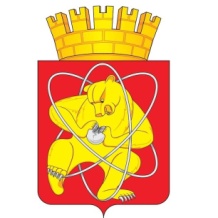 Городской округ«Закрытое административно – территориальное образование  Железногорск Красноярского края»АДМИНИСТРАЦИЯ ЗАТО г. ЖЕЛЕЗНОГОРСКПОСТАНОВЛЕНИЕ06.09.2022                                                                           	  	       		 	    № 1791г. ЖелезногорскО внесении изменений в постановление Администрации ЗАТО г. Железногорск от 06.11.2013 № 1758 «Об утверждении муниципальной программы ˮРазвитие транспортной системы, содержание и благоустройство территории ЗАТО Железногорскˮ»Руководствуясь статьей 16 Федерального закона от 06.10.2003 № 131-ФЗ «Об общих принципах организации местного самоуправления в Российской Федерации», статьей 13 Федерального закона от 08.11.2007 № 257-ФЗ «Об автомобильных дорогах и о дорожной деятельности в Российской Федерации и о внесении изменений в отдельные законодательные акты Российской Федерации», статьей 6 Федерального закона от 10.12.1995 
№ 196-ФЗ «О безопасности дорожного движения», Уставом ЗАТО Железногорск, в целях обеспечения удовлетворительного уровня технического состояния дорог местного значения, развития транспортной инфраструктуры и снижения аварийности на дорогах,ПОСТАНОВЛЯЮ:1. Внести следующие изменения в постановление Администрации ЗАТО г. Железногорск от 06.11.2013 № 1758 «Об утверждении муниципальной программы ˮРазвитие транспортной системы, содержание и благоустройство территории ЗАТО Железногорскˮ»:1.1. Приложение №1 «Перечень объектов муниципальной собственности ЗАТО Железногорск, подлежащих строительству, реконструкции, техническому перевооружению или приобретению» к муниципальной программе «Развитие транспортной системы, содержание и благоустройство территории ЗАТО Железногорск» изложить в новой редакции (Приложение № 1). 1.2. Приложение № 2.1 «Информация о ресурсном обеспечении муниципальной программы за счет средств местного бюджета, в том числе средств, поступивших из бюджетов других уровней бюджетной системы» к муниципальной программе «Развитие транспортной системы, содержание и благоустройство территории ЗАТО Железногорск» изложить в новой редакции (Приложение № 2).1.3. Приложение № 2.2 «Информация об источниках финансирования подпрограмм, отдельных мероприятий муниципальной программы (средства местного бюджета, в том числе средства, поступившие из бюджетов других уровней бюджетной системы)» к муниципальной программе «Развитие транспортной системы, содержание и благоустройство территории ЗАТО Железногорск» изложить в новой редакции (Приложение № 3).1.4. В приложении 4.1 к муниципальной программе «Развитие транспортной системы, содержание и благоустройство территории ЗАТО Железногорск»:- строку 7 таблицы раздела 1 «Паспорт Подпрограммы № 1» изложить в новой редакции:1.5. Приложение № 2 «Перечень мероприятий подпрограммы «Осуществление дорожной деятельности в отношении автомобильных дорог местного значения» муниципальной программы ˮРазвитие транспортной системы, содержание и благоустройство территории ЗАТО Железногорскˮ» изложить в новой редакции (Приложение № 4).2. Управлению внутреннего контроля Администрации ЗАТО г. Железногорск (В.Г. Винокурова) довести настоящее постановление до сведения населения через газету «Город и горожане».3. Отделу общественных связей Администрации ЗАТО г. Железногорск (И.С. Архипова) разместить настоящее постановление на официальном сайте городского округа «Закрытое административно-территориальное образование Железногорск Красноярского края» в информационно-телекоммуникационной сети «Интернет».4. Контроль над исполнением настоящего постановления возложить на первого заместителя Главы ЗАТО г. Железногорск по жилищно-коммунальному хозяйству А.А. Сергейкина.5. Настоящее постановление  вступает в силу после его официального опубликования.Исполняющий обязанностиГлавы ЗАТО г. Железногорск				           	      А.А. СергейкинИнформация по ресурсному обеспечению подпрограммы, в том числе в разбивке по источникам финансирования по годам реализации подпрограммыФинансирование подпрограммы на 2022 – 2024 годы составит 769 601 685,50 рублей, в том числе за счет средств: федерального бюджета — 0,00 рублей,краевого бюджета — 105 382 700,00 рублей,в том числе:      2022 г. — 105 382 700,00 рублей,      2023 г. — 0,00 рублей,      2024 г. — 0,00 рублей,местного бюджета — 664 218 985,50 рублей,      в том числе:      2022 г. — 273 807 367,50 рублей,      2023 г. — 195 205 809,00 рублей,      2024 г. — 195 205 809,00 рублей.Приложение № 1Приложение № 1Приложение № 1Приложение № 1к постановлению Администрациик постановлению Администрациик постановлению АдминистрацииЗАТО г. ЖелезногорскЗАТО г. ЖелезногорскЗАТО г. Железногорскот 06.09.2022 № 1791от 06.09.2022 № 1791от 06.09.2022 № 1791от 06.09.2022 № 1791Приложение №1к муниципальной программе «Развитие транспортной системы, содержание и благоустройство территории ЗАТО Железногорск»Приложение №1к муниципальной программе «Развитие транспортной системы, содержание и благоустройство территории ЗАТО Железногорск»Приложение №1к муниципальной программе «Развитие транспортной системы, содержание и благоустройство территории ЗАТО Железногорск»Приложение №1к муниципальной программе «Развитие транспортной системы, содержание и благоустройство территории ЗАТО Железногорск»Перечень объектов муниципальной собственности ЗАТО Железногорск,
подлежащих строительству, реконструкции, техническому перевооружению или приобретению Перечень объектов муниципальной собственности ЗАТО Железногорск,
подлежащих строительству, реконструкции, техническому перевооружению или приобретению Перечень объектов муниципальной собственности ЗАТО Железногорск,
подлежащих строительству, реконструкции, техническому перевооружению или приобретению Перечень объектов муниципальной собственности ЗАТО Железногорск,
подлежащих строительству, реконструкции, техническому перевооружению или приобретению Перечень объектов муниципальной собственности ЗАТО Железногорск,
подлежащих строительству, реконструкции, техническому перевооружению или приобретению Перечень объектов муниципальной собственности ЗАТО Железногорск,
подлежащих строительству, реконструкции, техническому перевооружению или приобретению Перечень объектов муниципальной собственности ЗАТО Железногорск,
подлежащих строительству, реконструкции, техническому перевооружению или приобретению Перечень объектов муниципальной собственности ЗАТО Железногорск,
подлежащих строительству, реконструкции, техническому перевооружению или приобретению Перечень объектов муниципальной собственности ЗАТО Железногорск,
подлежащих строительству, реконструкции, техническому перевооружению или приобретению Перечень объектов муниципальной собственности ЗАТО Железногорск,
подлежащих строительству, реконструкции, техническому перевооружению или приобретению Перечень объектов муниципальной собственности ЗАТО Железногорск,
подлежащих строительству, реконструкции, техническому перевооружению или приобретению Перечень объектов муниципальной собственности ЗАТО Железногорск,
подлежащих строительству, реконструкции, техническому перевооружению или приобретению Перечень объектов муниципальной собственности ЗАТО Железногорск,
подлежащих строительству, реконструкции, техническому перевооружению или приобретению Перечень объектов муниципальной собственности ЗАТО Железногорск,
подлежащих строительству, реконструкции, техническому перевооружению или приобретению рублейрублейрублейрублейрублейрублейрублейрублейрублейрублейрублейрублейрублейрублей№
п/п№
п/п№
п/пНаименование объекта, территория строительства (приобретения) *Наименование объекта, территория строительства (приобретения) *Мощность объекта с указанием единиц измеренияГоды строительства, реконструкции, технического перевооружения (приобретения)Предполагаемая  (предельная) или сметная стоимость объектаФактическое финансирование всего на 01.01 очередного финансового годаОстаток стоимости объекта в ценах контрактов на 01.01 очередного финансового годаОбъем бюджетных ассигнований, в том числе по годамОбъем бюджетных ассигнований, в том числе по годамОбъем бюджетных ассигнований, в том числе по годамОбъем бюджетных ассигнований, в том числе по годам№
п/п№
п/п№
п/пНаименование объекта, территория строительства (приобретения) *Наименование объекта, территория строительства (приобретения) *Мощность объекта с указанием единиц измеренияГоды строительства, реконструкции, технического перевооружения (приобретения)Предполагаемая  (предельная) или сметная стоимость объектаФактическое финансирование всего на 01.01 очередного финансового годаОстаток стоимости объекта в ценах контрактов на 01.01 очередного финансового года20222023202420241112234567891010Наименование подпрограммы 1: «Осуществление дорожной деятельности в отношении автомобильных дорог местного значения»Наименование подпрограммы 1: «Осуществление дорожной деятельности в отношении автомобильных дорог местного значения»Наименование подпрограммы 1: «Осуществление дорожной деятельности в отношении автомобильных дорог местного значения»Наименование подпрограммы 1: «Осуществление дорожной деятельности в отношении автомобильных дорог местного значения»Наименование подпрограммы 1: «Осуществление дорожной деятельности в отношении автомобильных дорог местного значения»Наименование подпрограммы 1: «Осуществление дорожной деятельности в отношении автомобильных дорог местного значения»Наименование подпрограммы 1: «Осуществление дорожной деятельности в отношении автомобильных дорог местного значения»Наименование подпрограммы 1: «Осуществление дорожной деятельности в отношении автомобильных дорог местного значения»Наименование подпрограммы 1: «Осуществление дорожной деятельности в отношении автомобильных дорог местного значения»Наименование подпрограммы 1: «Осуществление дорожной деятельности в отношении автомобильных дорог местного значения»Наименование подпрограммы 1: «Осуществление дорожной деятельности в отношении автомобильных дорог местного значения»Наименование подпрограммы 1: «Осуществление дорожной деятельности в отношении автомобильных дорог местного значения»Наименование подпрограммы 1: «Осуществление дорожной деятельности в отношении автомобильных дорог местного значения»Наименование подпрограммы 1: «Осуществление дорожной деятельности в отношении автомобильных дорог местного значения»1.1.Главный распорядитель 1: Администрация закрытого административно-территориального образования город ЖелезногорскГлавный распорядитель 1: Администрация закрытого административно-территориального образования город ЖелезногорскГлавный распорядитель 1: Администрация закрытого административно-территориального образования город ЖелезногорскГлавный распорядитель 1: Администрация закрытого административно-территориального образования город ЖелезногорскГлавный распорядитель 1: Администрация закрытого административно-территориального образования город ЖелезногорскГлавный распорядитель 1: Администрация закрытого административно-территориального образования город ЖелезногорскГлавный распорядитель 1: Администрация закрытого административно-территориального образования город ЖелезногорскГлавный распорядитель 1: Администрация закрытого административно-территориального образования город ЖелезногорскГлавный распорядитель 1: Администрация закрытого административно-территориального образования город ЖелезногорскГлавный распорядитель 1: Администрация закрытого административно-территориального образования город ЖелезногорскГлавный распорядитель 1: Администрация закрытого административно-территориального образования город ЖелезногорскГлавный распорядитель 1: Администрация закрытого административно-территориального образования город Железногорск1.1.Наименование мероприятий: "Строительство внутриквартального проезда МКР №5 северная часть за счет средств муниципального дорожного фонда", "Расходы на строительство и реконструкцию автомобильных дорог общего пользования местного значения в новых микрорайонах за счет средств муниципального дорожного фонда"Наименование мероприятий: "Строительство внутриквартального проезда МКР №5 северная часть за счет средств муниципального дорожного фонда", "Расходы на строительство и реконструкцию автомобильных дорог общего пользования местного значения в новых микрорайонах за счет средств муниципального дорожного фонда"Наименование мероприятий: "Строительство внутриквартального проезда МКР №5 северная часть за счет средств муниципального дорожного фонда", "Расходы на строительство и реконструкцию автомобильных дорог общего пользования местного значения в новых микрорайонах за счет средств муниципального дорожного фонда"Наименование мероприятий: "Строительство внутриквартального проезда МКР №5 северная часть за счет средств муниципального дорожного фонда", "Расходы на строительство и реконструкцию автомобильных дорог общего пользования местного значения в новых микрорайонах за счет средств муниципального дорожного фонда"Наименование мероприятий: "Строительство внутриквартального проезда МКР №5 северная часть за счет средств муниципального дорожного фонда", "Расходы на строительство и реконструкцию автомобильных дорог общего пользования местного значения в новых микрорайонах за счет средств муниципального дорожного фонда"Наименование мероприятий: "Строительство внутриквартального проезда МКР №5 северная часть за счет средств муниципального дорожного фонда", "Расходы на строительство и реконструкцию автомобильных дорог общего пользования местного значения в новых микрорайонах за счет средств муниципального дорожного фонда"Наименование мероприятий: "Строительство внутриквартального проезда МКР №5 северная часть за счет средств муниципального дорожного фонда", "Расходы на строительство и реконструкцию автомобильных дорог общего пользования местного значения в новых микрорайонах за счет средств муниципального дорожного фонда"Наименование мероприятий: "Строительство внутриквартального проезда МКР №5 северная часть за счет средств муниципального дорожного фонда", "Расходы на строительство и реконструкцию автомобильных дорог общего пользования местного значения в новых микрорайонах за счет средств муниципального дорожного фонда"Наименование мероприятий: "Строительство внутриквартального проезда МКР №5 северная часть за счет средств муниципального дорожного фонда", "Расходы на строительство и реконструкцию автомобильных дорог общего пользования местного значения в новых микрорайонах за счет средств муниципального дорожного фонда"Наименование мероприятий: "Строительство внутриквартального проезда МКР №5 северная часть за счет средств муниципального дорожного фонда", "Расходы на строительство и реконструкцию автомобильных дорог общего пользования местного значения в новых микрорайонах за счет средств муниципального дорожного фонда"Наименование мероприятий: "Строительство внутриквартального проезда МКР №5 северная часть за счет средств муниципального дорожного фонда", "Расходы на строительство и реконструкцию автомобильных дорог общего пользования местного значения в новых микрорайонах за счет средств муниципального дорожного фонда"Наименование мероприятий: "Строительство внутриквартального проезда МКР №5 северная часть за счет средств муниципального дорожного фонда", "Расходы на строительство и реконструкцию автомобильных дорог общего пользования местного значения в новых микрорайонах за счет средств муниципального дорожного фонда"1.1.1.1.1.1.1.1.1.1.Объект 1: Внутриквартальный проезд МКР №5 северная частьпротяженность — 617,06  метров, ширина проезда — 7 метров202254 314 033,17312 035,9454 001 997,2354 001 997,230,000,000,001.1.1.1.1.1.1.1.1.1.в том числе:в том числе:в том числе:в том числе:в том числе:в том числе:в том числе:в том числе:в том числе:в том числе:1.1.1.1.1.1.1.1.1.1.        федеральный бюджет        федеральный бюджет        федеральный бюджет        федеральный бюджет        федеральный бюджет        федеральный бюджет0,000,000,000,001.1.1.1.1.1.1.1.1.1.        краевой бюджет        краевой бюджет        краевой бюджет        краевой бюджет        краевой бюджет        краевой бюджет50 000 000,000,000,000,001.1.1.1.1.1.1.1.1.1.        местный бюджет        местный бюджет        местный бюджет        местный бюджет        местный бюджет        местный бюджет4 001 997,230,000,000,001.1.Итого по мероприятию 1Итого по мероприятию 1Итого по мероприятию 1Итого по мероприятию 1Итого по мероприятию 1Итого по мероприятию 1Итого по мероприятию 1Итого по мероприятию 154 001 997,230,000,000,001.1.в том числе:в том числе:в том числе:в том числе:в том числе:в том числе:в том числе:в том числе:1.1.        федеральный бюджет        федеральный бюджет        федеральный бюджет        федеральный бюджет        федеральный бюджет        федеральный бюджет        федеральный бюджет        федеральный бюджет0,000,000,000,001.1.        краевой бюджет        краевой бюджет        краевой бюджет        краевой бюджет        краевой бюджет        краевой бюджет        краевой бюджет        краевой бюджет50 000 000,000,000,000,001.1.        местный бюджет        местный бюджет        местный бюджет        местный бюджет        местный бюджет        местный бюджет        местный бюджет        местный бюджет4 001 997,230,000,000,001.1.Итого по Главному распорядителю 1: Администрация закрытого административно-территориального образования город ЖелезногорскИтого по Главному распорядителю 1: Администрация закрытого административно-территориального образования город ЖелезногорскИтого по Главному распорядителю 1: Администрация закрытого административно-территориального образования город ЖелезногорскИтого по Главному распорядителю 1: Администрация закрытого административно-территориального образования город ЖелезногорскИтого по Главному распорядителю 1: Администрация закрытого административно-территориального образования город ЖелезногорскИтого по Главному распорядителю 1: Администрация закрытого административно-территориального образования город ЖелезногорскИтого по Главному распорядителю 1: Администрация закрытого административно-территориального образования город ЖелезногорскИтого по Главному распорядителю 1: Администрация закрытого административно-территориального образования город Железногорск54 001 997,230,000,000,001.1.в том числе:в том числе:в том числе:в том числе:в том числе:в том числе:в том числе:в том числе:1.1.        федеральный бюджет        федеральный бюджет        федеральный бюджет        федеральный бюджет        федеральный бюджет        федеральный бюджет        федеральный бюджет        федеральный бюджет0,000,000,000,001.1.        краевой бюджет        краевой бюджет        краевой бюджет        краевой бюджет        краевой бюджет        краевой бюджет        краевой бюджет        краевой бюджет50 000 000,000,000,000,001.1.        местный бюджет        местный бюджет        местный бюджет        местный бюджет        местный бюджет        местный бюджет        местный бюджет        местный бюджет4 001 997,230,000,000,001.1.Наименование мероприятий: "Строительство, реконструкция проездов в районах индивидуальной жилой застройки (район ветлечебницы) за счет средств муниципального дорожного фонда"Наименование мероприятий: "Строительство, реконструкция проездов в районах индивидуальной жилой застройки (район ветлечебницы) за счет средств муниципального дорожного фонда"Наименование мероприятий: "Строительство, реконструкция проездов в районах индивидуальной жилой застройки (район ветлечебницы) за счет средств муниципального дорожного фонда"Наименование мероприятий: "Строительство, реконструкция проездов в районах индивидуальной жилой застройки (район ветлечебницы) за счет средств муниципального дорожного фонда"Наименование мероприятий: "Строительство, реконструкция проездов в районах индивидуальной жилой застройки (район ветлечебницы) за счет средств муниципального дорожного фонда"Наименование мероприятий: "Строительство, реконструкция проездов в районах индивидуальной жилой застройки (район ветлечебницы) за счет средств муниципального дорожного фонда"Наименование мероприятий: "Строительство, реконструкция проездов в районах индивидуальной жилой застройки (район ветлечебницы) за счет средств муниципального дорожного фонда"Наименование мероприятий: "Строительство, реконструкция проездов в районах индивидуальной жилой застройки (район ветлечебницы) за счет средств муниципального дорожного фонда"Наименование мероприятий: "Строительство, реконструкция проездов в районах индивидуальной жилой застройки (район ветлечебницы) за счет средств муниципального дорожного фонда"Наименование мероприятий: "Строительство, реконструкция проездов в районах индивидуальной жилой застройки (район ветлечебницы) за счет средств муниципального дорожного фонда"Наименование мероприятий: "Строительство, реконструкция проездов в районах индивидуальной жилой застройки (район ветлечебницы) за счет средств муниципального дорожного фонда"Наименование мероприятий: "Строительство, реконструкция проездов в районах индивидуальной жилой застройки (район ветлечебницы) за счет средств муниципального дорожного фонда"1.1.1.1.1.2.Объект 2: Проезды в районах индивидуальной жилой застройки (район ветлечебницы)Объект 2: Проезды в районах индивидуальной жилой застройки (район ветлечебницы)8 этапов протяженностью 2 343 метров, ширина проезжей части — 6 метров2022140 804 616,660,00140 804 616,662 666 666,660,000,000,001.1.1.1.1.2.в том числе:в том числе:в том числе:в том числе:в том числе:в том числе:в том числе:в том числе:в том числе:в том числе:в том числе:1.1.1.1.1.2.        федеральный бюджет        федеральный бюджет        федеральный бюджет        федеральный бюджет        федеральный бюджет        федеральный бюджет        федеральный бюджет0,000,000,000,001.1.1.1.1.2.        краевой бюджет        краевой бюджет        краевой бюджет        краевой бюджет        краевой бюджет        краевой бюджет        краевой бюджет0,000,000,000,001.1.1.1.1.2.        местный бюджет        местный бюджет        местный бюджет        местный бюджет        местный бюджет        местный бюджет        местный бюджет2 666 666,660,000,000,001.1.Итого по мероприятию 1Итого по мероприятию 1Итого по мероприятию 1Итого по мероприятию 1Итого по мероприятию 1Итого по мероприятию 1Итого по мероприятию 1Итого по мероприятию 12 666 666,660,000,000,001.1.в том числе:в том числе:в том числе:в том числе:в том числе:в том числе:в том числе:в том числе:1.1.        федеральный бюджет        федеральный бюджет        федеральный бюджет        федеральный бюджет        федеральный бюджет        федеральный бюджет        федеральный бюджет        федеральный бюджет0,000,000,000,001.1.        краевой бюджет        краевой бюджет        краевой бюджет        краевой бюджет        краевой бюджет        краевой бюджет        краевой бюджет        краевой бюджет0,000,000,000,001.1.        местный бюджет        местный бюджет        местный бюджет        местный бюджет        местный бюджет        местный бюджет        местный бюджет        местный бюджет2 666 666,660,000,000,001.1.Итого по Главному распорядителю 1: Администрация закрытого административно-территориального образования город ЖелезногорскИтого по Главному распорядителю 1: Администрация закрытого административно-территориального образования город ЖелезногорскИтого по Главному распорядителю 1: Администрация закрытого административно-территориального образования город ЖелезногорскИтого по Главному распорядителю 1: Администрация закрытого административно-территориального образования город ЖелезногорскИтого по Главному распорядителю 1: Администрация закрытого административно-территориального образования город ЖелезногорскИтого по Главному распорядителю 1: Администрация закрытого административно-территориального образования город ЖелезногорскИтого по Главному распорядителю 1: Администрация закрытого административно-территориального образования город ЖелезногорскИтого по Главному распорядителю 1: Администрация закрытого административно-территориального образования город Железногорск2 666 666,660,000,000,001.1.в том числе:в том числе:в том числе:в том числе:в том числе:в том числе:в том числе:в том числе:1.1.        федеральный бюджет        федеральный бюджет        федеральный бюджет        федеральный бюджет        федеральный бюджет        федеральный бюджет        федеральный бюджет        федеральный бюджет0,000,000,000,001.1.        краевой бюджет        краевой бюджет        краевой бюджет        краевой бюджет        краевой бюджет        краевой бюджет        краевой бюджет        краевой бюджет0,000,000,000,001.1.        местный бюджет        местный бюджет        местный бюджет        местный бюджет        местный бюджет        местный бюджет        местный бюджет        местный бюджет2 666 666,660,000,000,001.1.Наименование мероприятий: "Расходы на осуществление дорожной деятельности в целях решения задач социально-экономического развития территорий за счет средств муниципального дорожного фонда"Наименование мероприятий: "Расходы на осуществление дорожной деятельности в целях решения задач социально-экономического развития территорий за счет средств муниципального дорожного фонда"Наименование мероприятий: "Расходы на осуществление дорожной деятельности в целях решения задач социально-экономического развития территорий за счет средств муниципального дорожного фонда"Наименование мероприятий: "Расходы на осуществление дорожной деятельности в целях решения задач социально-экономического развития территорий за счет средств муниципального дорожного фонда"Наименование мероприятий: "Расходы на осуществление дорожной деятельности в целях решения задач социально-экономического развития территорий за счет средств муниципального дорожного фонда"Наименование мероприятий: "Расходы на осуществление дорожной деятельности в целях решения задач социально-экономического развития территорий за счет средств муниципального дорожного фонда"Наименование мероприятий: "Расходы на осуществление дорожной деятельности в целях решения задач социально-экономического развития территорий за счет средств муниципального дорожного фонда"Наименование мероприятий: "Расходы на осуществление дорожной деятельности в целях решения задач социально-экономического развития территорий за счет средств муниципального дорожного фонда"Наименование мероприятий: "Расходы на осуществление дорожной деятельности в целях решения задач социально-экономического развития территорий за счет средств муниципального дорожного фонда"Наименование мероприятий: "Расходы на осуществление дорожной деятельности в целях решения задач социально-экономического развития территорий за счет средств муниципального дорожного фонда"Наименование мероприятий: "Расходы на осуществление дорожной деятельности в целях решения задач социально-экономического развития территорий за счет средств муниципального дорожного фонда"Наименование мероприятий: "Расходы на осуществление дорожной деятельности в целях решения задач социально-экономического развития территорий за счет средств муниципального дорожного фонда"1.1.1.1.1.3.Объект 2: Проезд от ул. Заводской до здания по ул. Черемуховая, 16 в поселке ПодгорныйОбъект 2: Проезд от ул. Заводской до здания по ул. Черемуховая, 16 в поселке Подгорныйпротяженность  650 м, ширина проезжей части — 7 метров2022-202329 510 000,000,0029 510 000,0010 000,000,000,000,001.1.1.1.1.3.в том числе:в том числе:в том числе:в том числе:в том числе:в том числе:в том числе:в том числе:в том числе:в том числе:в том числе:1.1.1.1.1.3.        федеральный бюджет        федеральный бюджет        федеральный бюджет        федеральный бюджет        федеральный бюджет        федеральный бюджет        федеральный бюджет0,000,000,000,001.1.1.1.1.3.        краевой бюджет        краевой бюджет        краевой бюджет        краевой бюджет        краевой бюджет        краевой бюджет        краевой бюджет0,000,000,000,001.1.1.1.1.3.        местный бюджет        местный бюджет        местный бюджет        местный бюджет        местный бюджет        местный бюджет        местный бюджет10 000,000,000,000,001.1.Итого по мероприятию 1Итого по мероприятию 1Итого по мероприятию 1Итого по мероприятию 1Итого по мероприятию 1Итого по мероприятию 1Итого по мероприятию 1Итого по мероприятию 110 000,000,000,000,001.1.в том числе:в том числе:в том числе:в том числе:в том числе:в том числе:в том числе:в том числе:1.1.        федеральный бюджет        федеральный бюджет        федеральный бюджет        федеральный бюджет        федеральный бюджет        федеральный бюджет        федеральный бюджет        федеральный бюджет0,000,000,000,001.1.        краевой бюджет        краевой бюджет        краевой бюджет        краевой бюджет        краевой бюджет        краевой бюджет        краевой бюджет        краевой бюджет0,000,000,000,001.1.        местный бюджет        местный бюджет        местный бюджет        местный бюджет        местный бюджет        местный бюджет        местный бюджет        местный бюджет10 000,000,000,000,001.1.Итого по Главному распорядителю 1: Администрация закрытого административно-территориального образования город ЖелезногорскИтого по Главному распорядителю 1: Администрация закрытого административно-территориального образования город ЖелезногорскИтого по Главному распорядителю 1: Администрация закрытого административно-территориального образования город ЖелезногорскИтого по Главному распорядителю 1: Администрация закрытого административно-территориального образования город ЖелезногорскИтого по Главному распорядителю 1: Администрация закрытого административно-территориального образования город ЖелезногорскИтого по Главному распорядителю 1: Администрация закрытого административно-территориального образования город ЖелезногорскИтого по Главному распорядителю 1: Администрация закрытого административно-территориального образования город ЖелезногорскИтого по Главному распорядителю 1: Администрация закрытого административно-территориального образования город Железногорск10 000,000,000,000,001.1.в том числе:в том числе:в том числе:в том числе:в том числе:в том числе:в том числе:в том числе:1.1.        федеральный бюджет        федеральный бюджет        федеральный бюджет        федеральный бюджет        федеральный бюджет        федеральный бюджет        федеральный бюджет        федеральный бюджет0,000,000,000,001.1.        краевой бюджет        краевой бюджет        краевой бюджет        краевой бюджет        краевой бюджет        краевой бюджет        краевой бюджет        краевой бюджет0,000,000,000,001.1.        местный бюджет        местный бюджет        местный бюджет        местный бюджет        местный бюджет        местный бюджет        местный бюджет        местный бюджет10 000,000,000,000,00Итого по подпрограмме 1: «Осуществление дорожной деятельности в отношении автомобильных дорог местного значения»Итого по подпрограмме 1: «Осуществление дорожной деятельности в отношении автомобильных дорог местного значения»Итого по подпрограмме 1: «Осуществление дорожной деятельности в отношении автомобильных дорог местного значения»Итого по подпрограмме 1: «Осуществление дорожной деятельности в отношении автомобильных дорог местного значения»Итого по подпрограмме 1: «Осуществление дорожной деятельности в отношении автомобильных дорог местного значения»Итого по подпрограмме 1: «Осуществление дорожной деятельности в отношении автомобильных дорог местного значения»Итого по подпрограмме 1: «Осуществление дорожной деятельности в отношении автомобильных дорог местного значения»Итого по подпрограмме 1: «Осуществление дорожной деятельности в отношении автомобильных дорог местного значения»56 678 663,890,000,000,00в том числе:в том числе:в том числе:в том числе:в том числе:в том числе:в том числе:в том числе:        федеральный бюджет        федеральный бюджет        федеральный бюджет        федеральный бюджет        федеральный бюджет        федеральный бюджет        федеральный бюджет        федеральный бюджет0,000,000,000,00        краевой бюджет        краевой бюджет        краевой бюджет        краевой бюджет        краевой бюджет        краевой бюджет        краевой бюджет        краевой бюджет50 000 000,000,000,000,00        местный бюджет        местный бюджет        местный бюджет        местный бюджет        местный бюджет        местный бюджет        местный бюджет        местный бюджет6 678 663,890,000,000,00Итого по программе: «Развитие транспортной системы, содержание и благоустройство территории ЗАТО Железногорск»Итого по программе: «Развитие транспортной системы, содержание и благоустройство территории ЗАТО Железногорск»Итого по программе: «Развитие транспортной системы, содержание и благоустройство территории ЗАТО Железногорск»Итого по программе: «Развитие транспортной системы, содержание и благоустройство территории ЗАТО Железногорск»Итого по программе: «Развитие транспортной системы, содержание и благоустройство территории ЗАТО Железногорск»Итого по программе: «Развитие транспортной системы, содержание и благоустройство территории ЗАТО Железногорск»Итого по программе: «Развитие транспортной системы, содержание и благоустройство территории ЗАТО Железногорск»Итого по программе: «Развитие транспортной системы, содержание и благоустройство территории ЗАТО Железногорск»56 668 663,890,000,000,00в том числе:в том числе:в том числе:в том числе:в том числе:в том числе:в том числе:в том числе:        федеральный бюджет        федеральный бюджет        федеральный бюджет        федеральный бюджет        федеральный бюджет        федеральный бюджет        федеральный бюджет        федеральный бюджет0,000,000,000,00        краевой бюджет        краевой бюджет        краевой бюджет        краевой бюджет        краевой бюджет        краевой бюджет        краевой бюджет        краевой бюджет50 000 000,000,000,000,00        местный бюджет        местный бюджет        местный бюджет        местный бюджет        местный бюджет        местный бюджет        местный бюджет        местный бюджет6 678 663,890,000,000,00В том числе по главному распорядителю 1: Администрация закрытого административно-территориального образования город ЖелезногорскВ том числе по главному распорядителю 1: Администрация закрытого административно-территориального образования город ЖелезногорскВ том числе по главному распорядителю 1: Администрация закрытого административно-территориального образования город ЖелезногорскВ том числе по главному распорядителю 1: Администрация закрытого административно-территориального образования город ЖелезногорскВ том числе по главному распорядителю 1: Администрация закрытого административно-территориального образования город ЖелезногорскВ том числе по главному распорядителю 1: Администрация закрытого административно-территориального образования город ЖелезногорскВ том числе по главному распорядителю 1: Администрация закрытого административно-территориального образования город ЖелезногорскВ том числе по главному распорядителю 1: Администрация закрытого административно-территориального образования город Железногорск56 678 663,890,000,000,00в том числе:в том числе:в том числе:в том числе:в том числе:в том числе:в том числе:в том числе:        федеральный бюджет        федеральный бюджет        федеральный бюджет        федеральный бюджет        федеральный бюджет        федеральный бюджет        федеральный бюджет        федеральный бюджет0,000,000,000,00        краевой бюджет        краевой бюджет        краевой бюджет        краевой бюджет        краевой бюджет        краевой бюджет        краевой бюджет        краевой бюджет50 000 000,000,000,000,00        местный бюджет        местный бюджет        местный бюджет        местный бюджет        местный бюджет        местный бюджет        местный бюджет        местный бюджет6 678 663,890,000,000,00Руководитель Управления городского хозяйстваРуководитель Управления городского хозяйстваРуководитель Управления городского хозяйстваРуководитель Управления городского хозяйстваА.Ф. ТельмановаА.Ф. ТельмановаПриложение № 2Приложение № 2Приложение № 2к постановлению Администрациик постановлению Администрациик постановлению АдминистрацииЗАТО г. ЖелезногорскЗАТО г. ЖелезногорскЗАТО г. Железногорскот 06.09.2022 № 1791от 06.09.2022 № 1791от 06.09.2022 № 1791Приложение № 2.1Приложение № 2.1к муниципальной программе "Развитие транспортной системы, содержание и благоустройство территории ЗАТО Железногорск"к муниципальной программе "Развитие транспортной системы, содержание и благоустройство территории ЗАТО Железногорск"к муниципальной программе "Развитие транспортной системы, содержание и благоустройство территории ЗАТО Железногорск"Информация о ресурсном обеспечении муниципальной программы за счет средств местного бюджета, в том числе средств, 
поступивших из бюджетов других уровней бюджетной системыИнформация о ресурсном обеспечении муниципальной программы за счет средств местного бюджета, в том числе средств, 
поступивших из бюджетов других уровней бюджетной системыИнформация о ресурсном обеспечении муниципальной программы за счет средств местного бюджета, в том числе средств, 
поступивших из бюджетов других уровней бюджетной системыИнформация о ресурсном обеспечении муниципальной программы за счет средств местного бюджета, в том числе средств, 
поступивших из бюджетов других уровней бюджетной системыИнформация о ресурсном обеспечении муниципальной программы за счет средств местного бюджета, в том числе средств, 
поступивших из бюджетов других уровней бюджетной системыИнформация о ресурсном обеспечении муниципальной программы за счет средств местного бюджета, в том числе средств, 
поступивших из бюджетов других уровней бюджетной системыИнформация о ресурсном обеспечении муниципальной программы за счет средств местного бюджета, в том числе средств, 
поступивших из бюджетов других уровней бюджетной системыИнформация о ресурсном обеспечении муниципальной программы за счет средств местного бюджета, в том числе средств, 
поступивших из бюджетов других уровней бюджетной системыИнформация о ресурсном обеспечении муниципальной программы за счет средств местного бюджета, в том числе средств, 
поступивших из бюджетов других уровней бюджетной системыИнформация о ресурсном обеспечении муниципальной программы за счет средств местного бюджета, в том числе средств, 
поступивших из бюджетов других уровней бюджетной системыИнформация о ресурсном обеспечении муниципальной программы за счет средств местного бюджета, в том числе средств, 
поступивших из бюджетов других уровней бюджетной системыИнформация о ресурсном обеспечении муниципальной программы за счет средств местного бюджета, в том числе средств, 
поступивших из бюджетов других уровней бюджетной системыИнформация о ресурсном обеспечении муниципальной программы за счет средств местного бюджета, в том числе средств, 
поступивших из бюджетов других уровней бюджетной системырублейНаименование показателяКБККБККБККБККБК202220222022202220232024Итого на периодНаименование показателяКЦСРКВСРКФСРКВРКВР202220222022202220232024Итого на периодМуниципальная программа "Развитие транспортной системы, содержание и благоустройство территории ЗАТО Железногорск"1200000000606 132 673,80606 132 673,80606 132 673,80606 132 673,80411 062 077,00416 314 856,001 433 509 606,80Резерв средств на исполнение условий соглашений о предоставлении межбюджетных трансфертов из вышестоящего бюджета в рамках муниципальной программы "Развитие транспортной системы, содержание и благоустройство территории ЗАТО Железногорск"12000000103 532 010,183 532 010,183 532 010,183 532 010,1866 621,000,003 598 631,18Финансовое управление Администрации ЗАТО г.Железногорск12000000108013 532 010,183 532 010,183 532 010,183 532 010,1866 621,000,003 598 631,18Дорожное хозяйство (дорожные фонды)120000001080104093 532 010,183 532 010,183 532 010,183 532 010,1866 621,000,003 598 631,18Иные бюджетные ассигнования120000001080104098008003 532 010,183 532 010,183 532 010,183 532 010,1866 621,000,003 598 631,18Резервные средства120000001080104098708703 532 010,183 532 010,183 532 010,183 532 010,1866 621,000,003 598 631,18Подпрограмма "Осуществление дорожной деятельности в отношении автомобильных дорог местного значения"1210000000379 190 067,50379 190 067,50379 190 067,50379 190 067,50195 205 809,00195 205 809,00769 601 685,50Капитальный ремонт, ремонт автомобильных дорог общего пользования местного значения за счет средств муниципального дорожного фонда121000013038 972 821,2038 972 821,2038 972 821,2038 972 821,200,000,0038 972 821,20Администрация закрытого административно-территориального образования город Железногорск121000013000938 972 821,2038 972 821,2038 972 821,2038 972 821,200,000,0038 972 821,20Дорожное хозяйство (дорожные фонды)1210000130009040938 972 821,2038 972 821,2038 972 821,2038 972 821,200,000,0038 972 821,20Закупка товаров, работ и услуг для обеспечения государственных (муниципальных) нужд1210000130009040920020038 972 821,2038 972 821,2038 972 821,2038 972 821,200,000,0038 972 821,20Иные закупки товаров, работ и услуг для обеспечения государственных (муниципальных) нужд1210000130009040924024038 972 821,2038 972 821,2038 972 821,2038 972 821,200,000,0038 972 821,20Строительство внутриквартального проезда МКР №5 северная часть за счет средств муниципального дорожного фонда12100002004 343 520,644 343 520,644 343 520,644 343 520,640,000,004 343 520,64Администрация закрытого административно-территориального образования город Железногорск12100002000094 343 520,644 343 520,644 343 520,644 343 520,640,000,004 343 520,64Дорожное хозяйство (дорожные фонды)121000020000904094 343 520,644 343 520,644 343 520,644 343 520,640,000,004 343 520,64Капитальные вложения в объекты государственной (муниципальной) собственности121000020000904094004003 881 997,233 881 997,233 881 997,233 881 997,230,000,003 881 997,23Бюджетные инвестиции121000020000904094104103 881 997,233 881 997,233 881 997,233 881 997,230,000,003 881 997,23Иные бюджетные ассигнования12100002000090409800800461 523,41461 523,41461 523,41461 523,410,000,00461 523,41Исполнение судебных актов12100002000090409830830461 523,41461 523,41461 523,41461 523,410,000,00461 523,41Уплата налогов, сборов и иных платежей121000020000904098508500,000,000,000,000,000,000,00Строительство, реконструкция проездов в районах индивидуальной жилой застройки (район ветлечебницы) за счет средств муниципального дорожного фонда12100002402 948 375,662 948 375,662 948 375,662 948 375,660,000,002 948 375,66Администрация закрытого административно-территориального образования город Железногорск12100002400092 948 375,662 948 375,662 948 375,662 948 375,660,000,002 948 375,66Дорожное хозяйство (дорожные фонды)121000024000904092 948 375,662 948 375,662 948 375,662 948 375,660,000,002 948 375,66Капитальные вложения в объекты государственной (муниципальной) собственности121000024000904094004002 666 666,662 666 666,662 666 666,662 666 666,660,000,002 666 666,66Бюджетные инвестиции121000024000904094104102 666 666,662 666 666,662 666 666,662 666 666,660,000,002 666 666,66Иные бюджетные ассигнования12100002400090409800800281 709,00281 709,00281 709,00281 709,000,000,00281 709,00Исполнение судебных актов12100002400090409830830281 709,00281 709,00281 709,00281 709,000,000,00281 709,00Расходы на содержание автомобильных дорог общего пользования местного значения за счет средств муниципального дорожного фонда1210000270227 003 212,00227 003 212,00227 003 212,00227 003 212,00195 205 809,00195 205 809,00617 414 830,00Администрация закрытого административно-территориального образования город Железногорск1210000270009227 003 212,00227 003 212,00227 003 212,00227 003 212,00195 205 809,00195 205 809,00617 414 830,00Дорожное хозяйство (дорожные фонды)12100002700090409227 003 212,00227 003 212,00227 003 212,00227 003 212,00195 205 809,00195 205 809,00617 414 830,00Предоставление субсидий бюджетным, автономным учреждениям и иным некоммерческим организациям12100002700090409600600227 003 212,00227 003 212,00227 003 212,00227 003 212,00195 205 809,00195 205 809,00617 414 830,00Субсидии бюджетным учреждениям12100002700090409610610227 003 212,00227 003 212,00227 003 212,00227 003 212,00195 205 809,00195 205 809,00617 414 830,00Расходы на осуществление дорожной деятельности в целях решения задач социально-экономического развития территорий за счет средств муниципального дорожного фонда12100S395070 000,0070 000,0070 000,0070 000,000,000,0070 000,00Администрация закрытого административно-территориального образования город Железногорск12100S395000970 000,0070 000,0070 000,0070 000,000,000,0070 000,00Дорожное хозяйство (дорожные фонды)12100S3950009040970 000,0070 000,0070 000,0070 000,000,000,0070 000,00Закупка товаров, работ и услуг для обеспечения государственных (муниципальных) нужд12100S3950009040920020060 000,0060 000,0060 000,0060 000,000,000,0060 000,00Иные закупки товаров, работ и услуг для обеспечения государственных (муниципальных) нужд12100S3950009040924024060 000,0060 000,0060 000,0060 000,000,000,0060 000,00Капитальные вложения в объекты государственной (муниципальной) собственности12100S3950009040940040010 000,0010 000,0010 000,0010 000,000,000,0010 000,00Бюджетные инвестиции12100S3950009040941041010 000,0010 000,0010 000,0010 000,000,000,0010 000,00Расходы на ремонт автомобильных дорог общего пользования местного значения, являющихся подъездами к садоводческим, огородническим некоммерческим товариществам, за счет средств муниципального дорожного фонда12100S50706 319 971,606 319 971,606 319 971,606 319 971,600,000,006 319 971,60Администрация закрытого административно-территориального образования город Железногорск12100S50700096 319 971,606 319 971,606 319 971,606 319 971,600,000,006 319 971,60Дорожное хозяйство (дорожные фонды)12100S507000904096 319 971,606 319 971,606 319 971,606 319 971,600,000,006 319 971,60Закупка товаров, работ и услуг для обеспечения государственных (муниципальных) нужд12100S507000904092002006 319 971,606 319 971,606 319 971,606 319 971,600,000,006 319 971,60Иные закупки товаров, работ и услуг для обеспечения государственных (муниципальных) нужд12100S507000904092402406 319 971,606 319 971,606 319 971,606 319 971,600,000,006 319 971,60Расходы на капитальный ремонт и ремонт автомобильных дорог общего пользования местного значения за счет средств муниципального дорожного фонда12100S509049 412 166,4049 412 166,4049 412 166,4049 412 166,400,000,0049 412 166,40Администрация закрытого административно-территориального образования город Железногорск12100S509000949 412 166,4049 412 166,4049 412 166,4049 412 166,400,000,0049 412 166,40Дорожное хозяйство (дорожные фонды)12100S5090009040949 412 166,4049 412 166,4049 412 166,4049 412 166,400,000,0049 412 166,40Закупка товаров, работ и услуг для обеспечения государственных (муниципальных) нужд12100S5090009040920020049 412 166,4049 412 166,4049 412 166,4049 412 166,400,000,0049 412 166,40Иные закупки товаров, работ и услуг для обеспечения государственных (муниципальных) нужд12100S5090009040924024049 412 166,4049 412 166,4049 412 166,4049 412 166,400,000,0049 412 166,40Расходы на строительство и реконструкцию автомобильных дорог общего пользования местного значения в новых микрорайонах за счет средств муниципального дорожного фонда12100S847050 120 000,0050 120 000,0050 120 000,0050 120 000,000,000,0050 120 000,00Администрация закрытого административно-территориального образования город Железногорск12100S847000950 120 000,0050 120 000,0050 120 000,0050 120 000,000,000,0050 120 000,00Дорожное хозяйство (дорожные фонды)12100S8470009040950 120 000,0050 120 000,0050 120 000,0050 120 000,000,000,0050 120 000,00Капитальные вложения в объекты государственной (муниципальной) собственности12100S8470009040940040050 120 000,0050 120 000,0050 120 000,0050 120 000,000,000,0050 120 000,00Бюджетные инвестиции12100S8470009040941041050 120 000,0050 120 000,0050 120 000,0050 120 000,000,000,0050 120 000,00Подпрограмма "Повышение безопасности дорожного движения на дорогах общего пользования местного значения"12200000001 286 124,821 286 124,821 286 124,821 286 124,82170 000,00170 000,001 626 124,82Временное перемещение, хранение, оценка и утилизация брошенных и бесхозяйных транспортных средств на территории ЗАТО Железногорск1220000010200 000,00200 000,00200 000,00200 000,000,000,00200 000,00Администрация закрытого административно-территориального образования город Железногорск1220000010009200 000,00200 000,00200 000,00200 000,000,000,00200 000,00Благоустройство12200000100090503200 000,00200 000,00200 000,00200 000,000,000,00200 000,00Закупка товаров, работ и услуг для обеспечения государственных (муниципальных) нужд12200000100090503200200200 000,00200 000,00200 000,00200 000,000,000,00200 000,00Иные закупки товаров, работ и услуг для обеспечения государственных (муниципальных) нужд12200000100090503240240200 000,00200 000,00200 000,00200 000,000,000,00200 000,00Проведение конкурсов по тематике "Безопасность дорожного движения в ЗАТО Железногорск"122000002080 000,0080 000,0080 000,0080 000,0080 000,0080 000,00240 000,00Администрация закрытого административно-территориального образования город Железногорск122000002000980 000,0080 000,0080 000,0080 000,0080 000,0080 000,00240 000,00Другие общегосударственные вопросы1220000020009011380 000,0080 000,0080 000,0080 000,0080 000,0080 000,00240 000,00Закупка товаров, работ и услуг для обеспечения государственных (муниципальных) нужд1220000020009011320020080 000,0080 000,0080 000,0080 000,0080 000,0080 000,00240 000,00Иные закупки товаров, работ и услуг для обеспечения государственных (муниципальных) нужд1220000020009011324024080 000,0080 000,0080 000,0080 000,0080 000,0080 000,00240 000,00Организация социальной рекламы и печатной продукции по безопасности дорожного движения122000003090 000,0090 000,0090 000,0090 000,0090 000,0090 000,00270 000,00Администрация закрытого административно-территориального образования город Железногорск122000003000990 000,0090 000,0090 000,0090 000,0090 000,0090 000,00270 000,00Другие общегосударственные вопросы1220000030009011390 000,0090 000,0090 000,0090 000,0090 000,0090 000,00270 000,00Закупка товаров, работ и услуг для обеспечения государственных (муниципальных) нужд1220000030009011320020090 000,0090 000,0090 000,0090 000,0090 000,0090 000,00270 000,00Иные закупки товаров, работ и услуг для обеспечения государственных (муниципальных) нужд1220000030009011324024090 000,0090 000,0090 000,0090 000,0090 000,0090 000,00270 000,00Уплата административных штрафов и иных платежей1220000040500 000,00500 000,00500 000,00500 000,000,000,00500 000,00Администрация закрытого административно-территориального образования город Железногорск1220000040009500 000,00500 000,00500 000,00500 000,000,000,00500 000,00Другие общегосударственные вопросы12200000400090113500 000,00500 000,00500 000,00500 000,000,000,00500 000,00Иные бюджетные ассигнования12200000400090113800800500 000,00500 000,00500 000,00500 000,000,000,00500 000,00Уплата налогов, сборов и иных платежей12200000400090113850850500 000,00500 000,00500 000,00500 000,000,000,00500 000,00Расходы на реализацию мероприятий, направленных на повышение безопасности дорожного движения122R310601396 056,63396 056,63396 056,63396 056,630,000,00396 056,63Администрация закрытого административно-территориального образования город Железногорск122R310601009396 056,63396 056,63396 056,63396 056,630,000,00396 056,63Дорожное хозяйство (дорожные фонды)122R3106010090409396 056,63396 056,63396 056,63396 056,630,000,00396 056,63Закупка товаров, работ и услуг для обеспечения государственных (муниципальных) нужд122R3106010090409200200396 056,63396 056,63396 056,63396 056,630,000,00396 056,63Иные закупки товаров, работ и услуг для обеспечения государственных (муниципальных) нужд122R3106010090409240240396 056,63396 056,63396 056,63396 056,630,000,00396 056,63Мероприятия, направленные на обеспечение безопасного участия детей в дорожном движении122R37398020 068,1920 068,1920 068,1920 068,190,000,0020 068,19Муниципальное казенное учреждение "Управление образования"122R37398073420 068,1920 068,1920 068,1920 068,190,000,0020 068,19Общее образование122R373980734070220 068,1920 068,1920 068,1920 068,190,000,0020 068,19Предоставление субсидий бюджетным, автономным учреждениям и иным некоммерческим организациям122R373980734070260060020 068,1920 068,1920 068,1920 068,190,000,0020 068,19Субсидии бюджетным учреждениям122R373980734070261061018 272,7418 272,7418 272,7418 272,740,000,0018 272,74Субсидии автономным учреждениям122R37398073407026206201 795,451 795,451 795,451 795,450,000,001 795,45Подпрограмма "Создание условий для предоставления транспортных услуг населению и организация транспортного обслуживания населения"1230000000127 850 083,30127 850 083,30127 850 083,30127 850 083,30132 985 400,00138 304 800,00399 140 283,30Организация регулярных перевозок пассажирским автомобильным транспортом по муниципальным маршрутам1230000040127 850 083,30127 850 083,30127 850 083,30127 850 083,30132 985 400,00138 304 800,00399 140 283,30Администрация закрытого административно-территориального образования город Железногорск1230000040009127 850 083,30127 850 083,30127 850 083,30127 850 083,30132 985 400,00138 304 800,00399 140 283,30Транспорт12300000400090408127 850 083,30127 850 083,30127 850 083,30127 850 083,30132 985 400,00138 304 800,00399 140 283,30Закупка товаров, работ и услуг для обеспечения государственных (муниципальных) нужд12300000400090408200200127 850 083,30127 850 083,30127 850 083,30127 850 083,30132 985 400,00138 304 800,00399 140 283,30Иные закупки товаров, работ и услуг для обеспечения государственных (муниципальных) нужд12300000400090408240240127 850 083,30127 850 083,30127 850 083,30127 850 083,30132 985 400,00138 304 800,00399 140 283,30Подпрограмма "Организация благоустройства территории"124000000094 274 388,0094 274 388,0094 274 388,0094 274 388,0082 634 247,0082 634 247,00259 542 882,00Содержание сетей уличного освещения124000001058 629 873,0058 629 873,0058 629 873,0058 629 873,0054 712 489,0054 712 489,00168 054 851,00Администрация закрытого административно-территориального образования город Железногорск124000001000958 629 873,0058 629 873,0058 629 873,0058 629 873,0054 712 489,0054 712 489,00168 054 851,00Благоустройство1240000010009050358 629 873,0058 629 873,0058 629 873,0058 629 873,0054 712 489,0054 712 489,00168 054 851,00Закупка товаров, работ и услуг для обеспечения государственных (муниципальных) нужд1240000010009050320020025 985 007,0025 985 007,0025 985 007,0025 985 007,0025 985 007,0025 985 007,0077 955 021,00Иные закупки товаров, работ и услуг для обеспечения государственных (муниципальных) нужд1240000010009050324024025 985 007,0025 985 007,0025 985 007,0025 985 007,0025 985 007,0025 985 007,0077 955 021,00Иные бюджетные ассигнования1240000010009050380080032 644 866,0032 644 866,0032 644 866,0032 644 866,0028 727 482,0028 727 482,0090 099 830,00Субсидии юридическим лицам (кроме некоммерческих организаций), индивидуальным предпринимателям, физическим лицам - производителям товаров, работ, услуг1240000010009050381081032 644 866,0032 644 866,0032 644 866,0032 644 866,0028 727 482,0028 727 482,0090 099 830,00Содержание прочих объектов благоустройства1240000020902 396,00902 396,00902 396,00902 396,00794 108,00794 108,002 490 612,00Администрация закрытого административно-территориального образования город Железногорск1240000020009902 396,00902 396,00902 396,00902 396,00794 108,00794 108,002 490 612,00Благоустройство12400000200090503902 396,00902 396,00902 396,00902 396,00794 108,00794 108,002 490 612,00Закупка товаров, работ и услуг для обеспечения государственных (муниципальных) нужд12400000200090503200200902 396,00902 396,00902 396,00902 396,00794 108,00794 108,002 490 612,00Иные закупки товаров, работ и услуг для обеспечения государственных (муниципальных) нужд12400000200090503240240902 396,00902 396,00902 396,00902 396,00794 108,00794 108,002 490 612,00Демонтаж, хранение или в необходимых случаях уничтожение рекламных конструкций, установленных и (или) эксплуатируемых без разрешений, срок действия которых не истек124000006040 000,0040 000,0040 000,0040 000,0040 000,0040 000,00120 000,00Администрация закрытого административно-территориального образования город Железногорск124000006000940 000,0040 000,0040 000,0040 000,0040 000,0040 000,00120 000,00Благоустройство1240000060009050340 000,0040 000,0040 000,0040 000,0040 000,0040 000,00120 000,00Закупка товаров, работ и услуг для обеспечения государственных (муниципальных) нужд1240000060009050320020040 000,0040 000,0040 000,0040 000,0040 000,0040 000,00120 000,00Иные закупки товаров, работ и услуг для обеспечения государственных (муниципальных) нужд1240000060009050324024040 000,0040 000,0040 000,0040 000,0040 000,0040 000,00120 000,00Содержание территорий общего пользования124000007034 702 119,0034 702 119,0034 702 119,0034 702 119,0027 087 650,0027 087 650,0088 877 419,00Администрация закрытого административно-территориального образования город Железногорск124000007000934 702 119,0034 702 119,0034 702 119,0034 702 119,0027 087 650,0027 087 650,0088 877 419,00Благоустройство1240000070009050334 702 119,0034 702 119,0034 702 119,0034 702 119,0027 087 650,0027 087 650,0088 877 419,00Предоставление субсидий бюджетным, автономным учреждениям и иным некоммерческим организациям1240000070009050360060034 702 119,0034 702 119,0034 702 119,0034 702 119,0027 087 650,0027 087 650,0088 877 419,00Субсидии бюджетным учреждениям1240000070009050361061034 702 119,0034 702 119,0034 702 119,0034 702 119,0027 087 650,0027 087 650,0088 877 419,00Руководитель Управления городского хозяйстваРуководитель Управления городского хозяйстваА.Ф. ТельмановаА.Ф. ТельмановаПриложение № 3Приложение № 3Приложение № 3к постановлению Администрациик постановлению АдминистрацииЗАТО г. ЖелезногорскЗАТО г. Железногорскот 06.09.2022 № 1791от 06.09.2022 № 1791от 06.09.2022 № 1791Приложение № 2.2к муниципальной программе "Развитие транспортной системы, содержание и благоустройство территории ЗАТО Железногорск"Приложение № 2.2к муниципальной программе "Развитие транспортной системы, содержание и благоустройство территории ЗАТО Железногорск"Приложение № 2.2к муниципальной программе "Развитие транспортной системы, содержание и благоустройство территории ЗАТО Железногорск"Информация об источниках финансирования подпрограмм, отдельных мероприятий муниципальной программы (средства местного бюджета, в том числе средства, поступившие из бюджетов других уровней бюджетной системы)Информация об источниках финансирования подпрограмм, отдельных мероприятий муниципальной программы (средства местного бюджета, в том числе средства, поступившие из бюджетов других уровней бюджетной системы)Информация об источниках финансирования подпрограмм, отдельных мероприятий муниципальной программы (средства местного бюджета, в том числе средства, поступившие из бюджетов других уровней бюджетной системы)Информация об источниках финансирования подпрограмм, отдельных мероприятий муниципальной программы (средства местного бюджета, в том числе средства, поступившие из бюджетов других уровней бюджетной системы)Информация об источниках финансирования подпрограмм, отдельных мероприятий муниципальной программы (средства местного бюджета, в том числе средства, поступившие из бюджетов других уровней бюджетной системы)Информация об источниках финансирования подпрограмм, отдельных мероприятий муниципальной программы (средства местного бюджета, в том числе средства, поступившие из бюджетов других уровней бюджетной системы)Информация об источниках финансирования подпрограмм, отдельных мероприятий муниципальной программы (средства местного бюджета, в том числе средства, поступившие из бюджетов других уровней бюджетной системы)СтатусНаименование муниципальной программы, подпрограммы муниципальной программыУровень бюджетной системы / источники финансированияОценка расходов (руб.), годыОценка расходов (руб.), годыОценка расходов (руб.), годыОценка расходов (руб.), годыСтатусНаименование муниципальной программы, подпрограммы муниципальной программыУровень бюджетной системы / источники финансированияОценка расходов (руб.), годыОценка расходов (руб.), годыОценка расходов (руб.), годыОценка расходов (руб.), годыСтатусНаименование муниципальной программы, подпрограммы муниципальной программыУровень бюджетной системы / источники финансированияОценка расходов (руб.), годыОценка расходов (руб.), годыОценка расходов (руб.), годыОценка расходов (руб.), годыСтатусНаименование муниципальной программы, подпрограммы муниципальной программыУровень бюджетной системы / источники финансирования2022
год2023
год2024
годИтого на периодМуниципальная
программаРазвитие транспортной системы, содержание и благоустройство территории ЗАТО Железногорсквсего606 132 673,80411 062 077,00416 314 856,001 433 509 606,80Муниципальная
программаРазвитие транспортной системы, содержание и благоустройство территории ЗАТО Железногорск      в том числе:Муниципальная
программаРазвитие транспортной системы, содержание и благоустройство территории ЗАТО Железногорск      федеральный бюджет0,000,000,000,00Муниципальная
программаРазвитие транспортной системы, содержание и благоустройство территории ЗАТО Железногорск      краевой бюджет105 792 060,000,000,00105 792 060,00Муниципальная
программаРазвитие транспортной системы, содержание и благоустройство территории ЗАТО Железногорск      местный бюджет500 340 613,80411 062 077,00416 314 856,001 327 717 546,80Подпрограмма 1Осуществление дорожной деятельности в отношении автомобильных дорог местного значениявсего379 190 067,50195 205 809,00195 205 809,00769 601 685,50Подпрограмма 1Осуществление дорожной деятельности в отношении автомобильных дорог местного значения      в том числе:Подпрограмма 1Осуществление дорожной деятельности в отношении автомобильных дорог местного значения      федеральный бюджет0,000,000,000,00Подпрограмма 1Осуществление дорожной деятельности в отношении автомобильных дорог местного значения      краевой бюджет105 382 700,000,000,00105 382 700,00Подпрограмма 1Осуществление дорожной деятельности в отношении автомобильных дорог местного значения      местный бюджет273 807 367,50195 205 809,00195 205 809,00664 218 985,50Подпрограмма 2Повышение безопасности дорожного движения на дорогах общего пользования местного значениявсего1 286 124,82170 000,00170 000,001 626 124,82Подпрограмма 2Повышение безопасности дорожного движения на дорогах общего пользования местного значения      в том числе:Подпрограмма 2Повышение безопасности дорожного движения на дорогах общего пользования местного значения      федеральный бюджет0,000,000,000,00Подпрограмма 2Повышение безопасности дорожного движения на дорогах общего пользования местного значения      краевой бюджет409 360,000,000,00409 360,00Подпрограмма 2Повышение безопасности дорожного движения на дорогах общего пользования местного значения      местный бюджет876 764,82170 000,00170 000,001 216 764,82Подпрограмма 3Создание условий для предоставления транспортных услуг населению и организация транспортного обслуживания населениявсего127 850 083,30132 985 400,00138 304 800,00399 140 283,30Подпрограмма 3Создание условий для предоставления транспортных услуг населению и организация транспортного обслуживания населения      в том числе:Подпрограмма 3Создание условий для предоставления транспортных услуг населению и организация транспортного обслуживания населения      федеральный бюджет0,000,000,000,00Подпрограмма 3Создание условий для предоставления транспортных услуг населению и организация транспортного обслуживания населения      краевой бюджет0,000,000,000,00Подпрограмма 3Создание условий для предоставления транспортных услуг населению и организация транспортного обслуживания населения      местный бюджет127 850 083,30132 985 400,00138 304 800,00399 140 283,30Подпрограмма 4Организация благоустройства территориивсего94 274 388,0082 634 247,0082 634 247,00259 542 882,00Подпрограмма 4Организация благоустройства территории      в том числе:Подпрограмма 4Организация благоустройства территории      федеральный бюджет0,000,000,000,00Подпрограмма 4Организация благоустройства территории      краевой бюджет0,000,000,000,00Подпрограмма 4Организация благоустройства территории      местный бюджет94 274 388,0082 634 247,0082 634 247,00259 542 882,00Отдельное мероприятие 1 программы Резерв средств на исполнение условий соглашений о предоставлении межбюджетных трансфертов из вышестоящего бюджета в рамках муниципальной программы "Развитие транспортной системы, содержание и благоустройство территории ЗАТО Железногорск"всего3 532 010,1866 621,000,003 598 631,18Отдельное мероприятие 1 программы Резерв средств на исполнение условий соглашений о предоставлении межбюджетных трансфертов из вышестоящего бюджета в рамках муниципальной программы "Развитие транспортной системы, содержание и благоустройство территории ЗАТО Железногорск"      в том числе:0,00Отдельное мероприятие 1 программы Резерв средств на исполнение условий соглашений о предоставлении межбюджетных трансфертов из вышестоящего бюджета в рамках муниципальной программы "Развитие транспортной системы, содержание и благоустройство территории ЗАТО Железногорск"      федеральный бюджет0,000,000,000,00Отдельное мероприятие 1 программы Резерв средств на исполнение условий соглашений о предоставлении межбюджетных трансфертов из вышестоящего бюджета в рамках муниципальной программы "Развитие транспортной системы, содержание и благоустройство территории ЗАТО Железногорск"      краевой бюджет0,000,000,000,00Отдельное мероприятие 1 программы Резерв средств на исполнение условий соглашений о предоставлении межбюджетных трансфертов из вышестоящего бюджета в рамках муниципальной программы "Развитие транспортной системы, содержание и благоустройство территории ЗАТО Железногорск"      местный бюджет3 532 010,1866 621,000,003 598 631,18Руководитель Управления городского хозяйстваРуководитель Управления городского хозяйстваА.Ф. ТельмановаА.Ф. ТельмановаПриложение № 4Приложение № 4Приложение № 4Приложение № 4к постановлению Администрации ЗАТО г. Железногорскк постановлению Администрации ЗАТО г. Железногорскк постановлению Администрации ЗАТО г. Железногорскк постановлению Администрации ЗАТО г. Железногорскот 06.09.2022 № 1791от 06.09.2022 № 1791от 06.09.2022 № 1791от 06.09.2022 № 1791Приложение № 2
к подпрограмме «Осуществление дорожной деятельности в отношении автомобильных дорог местного значения»Приложение № 2
к подпрограмме «Осуществление дорожной деятельности в отношении автомобильных дорог местного значения»Приложение № 2
к подпрограмме «Осуществление дорожной деятельности в отношении автомобильных дорог местного значения»Приложение № 2
к подпрограмме «Осуществление дорожной деятельности в отношении автомобильных дорог местного значения»Перечень мероприятий подпрограммы «Осуществление дорожной деятельности в отношении автомобильных дорог местного значения»
муниципальной программы «Развитие транспортной системы, содержание и благоустройство территории ЗАТО Железногорск»Перечень мероприятий подпрограммы «Осуществление дорожной деятельности в отношении автомобильных дорог местного значения»
муниципальной программы «Развитие транспортной системы, содержание и благоустройство территории ЗАТО Железногорск»Перечень мероприятий подпрограммы «Осуществление дорожной деятельности в отношении автомобильных дорог местного значения»
муниципальной программы «Развитие транспортной системы, содержание и благоустройство территории ЗАТО Железногорск»Перечень мероприятий подпрограммы «Осуществление дорожной деятельности в отношении автомобильных дорог местного значения»
муниципальной программы «Развитие транспортной системы, содержание и благоустройство территории ЗАТО Железногорск»Перечень мероприятий подпрограммы «Осуществление дорожной деятельности в отношении автомобильных дорог местного значения»
муниципальной программы «Развитие транспортной системы, содержание и благоустройство территории ЗАТО Железногорск»Перечень мероприятий подпрограммы «Осуществление дорожной деятельности в отношении автомобильных дорог местного значения»
муниципальной программы «Развитие транспортной системы, содержание и благоустройство территории ЗАТО Железногорск»Перечень мероприятий подпрограммы «Осуществление дорожной деятельности в отношении автомобильных дорог местного значения»
муниципальной программы «Развитие транспортной системы, содержание и благоустройство территории ЗАТО Железногорск»Перечень мероприятий подпрограммы «Осуществление дорожной деятельности в отношении автомобильных дорог местного значения»
муниципальной программы «Развитие транспортной системы, содержание и благоустройство территории ЗАТО Железногорск»Перечень мероприятий подпрограммы «Осуществление дорожной деятельности в отношении автомобильных дорог местного значения»
муниципальной программы «Развитие транспортной системы, содержание и благоустройство территории ЗАТО Железногорск»Перечень мероприятий подпрограммы «Осуществление дорожной деятельности в отношении автомобильных дорог местного значения»
муниципальной программы «Развитие транспортной системы, содержание и благоустройство территории ЗАТО Железногорск»Перечень мероприятий подпрограммы «Осуществление дорожной деятельности в отношении автомобильных дорог местного значения»
муниципальной программы «Развитие транспортной системы, содержание и благоустройство территории ЗАТО Железногорск»Перечень мероприятий подпрограммы «Осуществление дорожной деятельности в отношении автомобильных дорог местного значения»
муниципальной программы «Развитие транспортной системы, содержание и благоустройство территории ЗАТО Железногорск»Перечень мероприятий подпрограммы «Осуществление дорожной деятельности в отношении автомобильных дорог местного значения»
муниципальной программы «Развитие транспортной системы, содержание и благоустройство территории ЗАТО Железногорск»Перечень мероприятий подпрограммы «Осуществление дорожной деятельности в отношении автомобильных дорог местного значения»
муниципальной программы «Развитие транспортной системы, содержание и благоустройство территории ЗАТО Железногорск»Перечень мероприятий подпрограммы «Осуществление дорожной деятельности в отношении автомобильных дорог местного значения»
муниципальной программы «Развитие транспортной системы, содержание и благоустройство территории ЗАТО Железногорск»Перечень мероприятий подпрограммы «Осуществление дорожной деятельности в отношении автомобильных дорог местного значения»
муниципальной программы «Развитие транспортной системы, содержание и благоустройство территории ЗАТО Железногорск»Цели, задачи, мероприятия подпрограммыНаименование главного распорядителя бюджетных средствКБККБККБККБККБКРасходы, рублейРасходы, рублейРасходы, рублейРасходы, рублейРасходы, рублейРасходы, рублейРасходы, рублейРасходы, рублейОжидаемый результат от реализации подпрограммного мероприятия (в натуральном выражении)Цели, задачи, мероприятия подпрограммыНаименование главного распорядителя бюджетных средствКБККБККБККБККБКРасходы, рублейРасходы, рублейРасходы, рублейРасходы, рублейРасходы, рублейРасходы, рублейРасходы, рублейРасходы, рублейОжидаемый результат от реализации подпрограммного мероприятия (в натуральном выражении)Цели, задачи, мероприятия подпрограммыНаименование главного распорядителя бюджетных средствКЦСРКЦСРКВСРКФСРКВР2022
год2022
год2023
год2023
год2024
год2024
годИтого на периодИтого на периодОжидаемый результат от реализации подпрограммного мероприятия (в натуральном выражении)Цель подпрограммы: Осуществление дорожной деятельности в отношении автомобильных дорог местного значенияЦель подпрограммы: Осуществление дорожной деятельности в отношении автомобильных дорог местного значенияЦель подпрограммы: Осуществление дорожной деятельности в отношении автомобильных дорог местного значенияЦель подпрограммы: Осуществление дорожной деятельности в отношении автомобильных дорог местного значенияЦель подпрограммы: Осуществление дорожной деятельности в отношении автомобильных дорог местного значенияЦель подпрограммы: Осуществление дорожной деятельности в отношении автомобильных дорог местного значенияЦель подпрограммы: Осуществление дорожной деятельности в отношении автомобильных дорог местного значенияЦель подпрограммы: Осуществление дорожной деятельности в отношении автомобильных дорог местного значенияЦель подпрограммы: Осуществление дорожной деятельности в отношении автомобильных дорог местного значенияЦель подпрограммы: Осуществление дорожной деятельности в отношении автомобильных дорог местного значенияЦель подпрограммы: Осуществление дорожной деятельности в отношении автомобильных дорог местного значенияЦель подпрограммы: Осуществление дорожной деятельности в отношении автомобильных дорог местного значенияЦель подпрограммы: Осуществление дорожной деятельности в отношении автомобильных дорог местного значенияЦель подпрограммы: Осуществление дорожной деятельности в отношении автомобильных дорог местного значенияЦель подпрограммы: Осуществление дорожной деятельности в отношении автомобильных дорог местного значенияЦель подпрограммы: Осуществление дорожной деятельности в отношении автомобильных дорог местного значенияЗадача 1. Обеспечение выполнения работ по комплексному содержанию автомобильных дорогЗадача 1. Обеспечение выполнения работ по комплексному содержанию автомобильных дорогЗадача 1. Обеспечение выполнения работ по комплексному содержанию автомобильных дорогЗадача 1. Обеспечение выполнения работ по комплексному содержанию автомобильных дорогЗадача 1. Обеспечение выполнения работ по комплексному содержанию автомобильных дорогЗадача 1. Обеспечение выполнения работ по комплексному содержанию автомобильных дорогЗадача 1. Обеспечение выполнения работ по комплексному содержанию автомобильных дорогЗадача 1. Обеспечение выполнения работ по комплексному содержанию автомобильных дорогЗадача 1. Обеспечение выполнения работ по комплексному содержанию автомобильных дорогЗадача 1. Обеспечение выполнения работ по комплексному содержанию автомобильных дорогЗадача 1. Обеспечение выполнения работ по комплексному содержанию автомобильных дорогЗадача 1. Обеспечение выполнения работ по комплексному содержанию автомобильных дорогЗадача 1. Обеспечение выполнения работ по комплексному содержанию автомобильных дорогЗадача 1. Обеспечение выполнения работ по комплексному содержанию автомобильных дорогЗадача 1. Обеспечение выполнения работ по комплексному содержанию автомобильных дорогЗадача 1. Обеспечение выполнения работ по комплексному содержанию автомобильных дорогРасходы на содержание автомобильных дорог общего пользования местного значения за счет средств муниципального дорожного фондаАдминистрация закрытого административно-территориального образования город Железногорск121000027012100002700090409610227 003 212,00227 003 212,00195 205 809,00195 205 809,00195 205 809,00195 205 809,00617 414 830,00Субсидия МБУ "Комбинат благоустройства" на выполнение муниципального задания по содержанию дорог общего пользования местного значения за счет средств бюджета ЗАТО ЖелезногорскСубсидия МБУ "Комбинат благоустройства" на выполнение муниципального задания по содержанию дорог общего пользования местного значения за счет средств бюджета ЗАТО ЖелезногорскЗадача 2. Выполнение ремонта, капитального ремонта, реконструкции и строительства автомобильных дорогЗадача 2. Выполнение ремонта, капитального ремонта, реконструкции и строительства автомобильных дорогЗадача 2. Выполнение ремонта, капитального ремонта, реконструкции и строительства автомобильных дорогЗадача 2. Выполнение ремонта, капитального ремонта, реконструкции и строительства автомобильных дорогЗадача 2. Выполнение ремонта, капитального ремонта, реконструкции и строительства автомобильных дорогЗадача 2. Выполнение ремонта, капитального ремонта, реконструкции и строительства автомобильных дорогЗадача 2. Выполнение ремонта, капитального ремонта, реконструкции и строительства автомобильных дорогЗадача 2. Выполнение ремонта, капитального ремонта, реконструкции и строительства автомобильных дорогЗадача 2. Выполнение ремонта, капитального ремонта, реконструкции и строительства автомобильных дорогЗадача 2. Выполнение ремонта, капитального ремонта, реконструкции и строительства автомобильных дорогЗадача 2. Выполнение ремонта, капитального ремонта, реконструкции и строительства автомобильных дорогЗадача 2. Выполнение ремонта, капитального ремонта, реконструкции и строительства автомобильных дорогЗадача 2. Выполнение ремонта, капитального ремонта, реконструкции и строительства автомобильных дорогЗадача 2. Выполнение ремонта, капитального ремонта, реконструкции и строительства автомобильных дорогЗадача 2. Выполнение ремонта, капитального ремонта, реконструкции и строительства автомобильных дорогЗадача 2. Выполнение ремонта, капитального ремонта, реконструкции и строительства автомобильных дорогКапитальный ремонт, ремонт автомобильных дорог общего пользования местного значения за счет средств муниципального дорожного фондаАдминистрация закрытого административно-территориального образования город Железногорск12100001301210000130009040924038 972 821,2038 972 821,200,000,000,000,0038 972 821,20Ремонт дорог общего пользования (пр. Ленинградский, ул. Красноярская)Ремонт дорог общего пользования (пр. Ленинградский, ул. Красноярская)Расходы на ремонт автомобильных дорог общего пользования местного значения, являющихся подъездами к садоводческим обществам, за счет средств муниципального дорожного фондаАдминистрация закрытого административно-территориального образования город Железногорск12100S507012100S507000904092406 319 971,606 319 971,600,000,000,000,006 319 971,60Ремонт автодороги «от ул. Южная до нежилого здания по ул. Южная, 52
(проезд к садовым товариществам №№ 6, 8, 18, 21, 35, 40 от ул. Южная)Ремонт автодороги «от ул. Южная до нежилого здания по ул. Южная, 52
(проезд к садовым товариществам №№ 6, 8, 18, 21, 35, 40 от ул. Южная)Расходы на капитальный ремонт и ремонт автомобильных дорог общего пользования местного значения за счет средств муниципального дорожного фондаАдминистрация закрытого административно-территориального образования город Железногорск12100S509012100S5090009040924049 412 166,4049 412 166,400,000,000,000,0049 412 166,40Ремонт дорог общего пользования (пр. Ленинградский)Ремонт дорог общего пользования (пр. Ленинградский)Строительство внутриквартального проезда МКР №5 северная часть за счет средств муниципального дорожного фондаАдминистрация закрытого административно-территориального образования город Железногорск1210000200121000020000904094103 881 997,233 881 997,230,000,000,000,003 881 997,23Бюджетные инвестиции на выполнение работ по строительству внутриквартального проезда МКР №5 северная часть ЗАТО г.ЖелезногорскБюджетные инвестиции на выполнение работ по строительству внутриквартального проезда МКР №5 северная часть ЗАТО г.ЖелезногорскСтроительство внутриквартального проезда МКР №5 северная часть за счет средств муниципального дорожного фондаАдминистрация закрытого административно-территориального образования город Железногорск121000020012100002000090409830461 523,41461 523,410,000,000,000,00461 523,41Бюджетные инвестиции на выполнение работ по строительству внутриквартального проезда МКР №5 северная часть ЗАТО г.ЖелезногорскБюджетные инвестиции на выполнение работ по строительству внутриквартального проезда МКР №5 северная часть ЗАТО г.ЖелезногорскСтроительство, реконструкция проездов в районах индивидуальной жилой застройки (район ветлечебницы) за счет средств муниципального дорожного фондаАдминистрация закрытого административно-территориального образования город Железногорск1210000240121000024000904094102 666 666,662 666 666,660,000,000,000,002 666 666,66Бюджетные инвестиции на разработку проектно-сметной документации на строительство, реконструкцию проездов в районах индивидуальной жилой застройки (район ветлечебницы)Бюджетные инвестиции на разработку проектно-сметной документации на строительство, реконструкцию проездов в районах индивидуальной жилой застройки (район ветлечебницы)Строительство, реконструкция проездов в районах индивидуальной жилой застройки (район ветлечебницы) за счет средств муниципального дорожного фондаАдминистрация закрытого административно-территориального образования город Железногорск121000024012100002400090409830281 709,00281 709,000,000,000,000,00281 709,00Бюджетные инвестиции на разработку проектно-сметной документации на строительство, реконструкцию проездов в районах индивидуальной жилой застройки (район ветлечебницы)Бюджетные инвестиции на разработку проектно-сметной документации на строительство, реконструкцию проездов в районах индивидуальной жилой застройки (район ветлечебницы)Расходы на строительство и реконструкцию автомобильных дорог общего пользования местного значения в новых микрорайонах за счет средств муниципального дорожного фондаАдминистрация закрытого административно-территориального образования город Железногорск12100S847012100S8470009040941050 120 000,0050 120 000,000,000,000,000,0050 120 000,00Бюджетные инвестиции на выполнение работ по строительству внутриквартального проезда МКР №5 северная часть ЗАТО г.ЖелезногорскБюджетные инвестиции на выполнение работ по строительству внутриквартального проезда МКР №5 северная часть ЗАТО г.ЖелезногорскРасходы на осуществление дорожной деятельности в целях решения задач социально-экономического развития территорий за счет средств муниципального дорожного фондаАдминистрация закрытого административно-территориального образования город Железногорск12100S395012100S3950009040924060 000,0060 000,000,000,000,000,0060 000,00Ремонт асфальтобетонного покрытия по адресу ул. Строительная пос. ПодгорныйРемонт асфальтобетонного покрытия по адресу ул. Строительная пос. ПодгорныйРасходы на осуществление дорожной деятельности в целях решения задач социально-экономического развития территорий за счет средств муниципального дорожного фондаАдминистрация закрытого административно-территориального образования город Железногорск12100S395012100S3950009040941010 000,0010 000,000,000,000,000,0010 000,00Разработка ПСД на строительство проезда от ул. Заводской до задания по ул. Черемуховая, 16 в поселке ПодгорныйРазработка ПСД на строительство проезда от ул. Заводской до задания по ул. Черемуховая, 16 в поселке ПодгорныйИтого по подпрограмме:Х12100000001210000000XXX379 190 067,50379 190 067,50195 205 809,00195 205 809,00195 205 809,00195 205 809,00769 601 685,50XX         в том числе:Главный распорядитель бюджетных средств 1:Администрация закрытого административно-территориального образования город Железногорск12100000001210000000009XX379 190 067,50379 190 067,50195 205 809,00195 205 809,00195 205 809,00195 205 809,00769 601 685,50ХХРуководитель Управления городского хозяйстваРуководитель Управления городского хозяйстваРуководитель Управления городского хозяйстваРуководитель Управления городского хозяйстваРуководитель Управления городского хозяйстваРуководитель Управления городского хозяйстваА.Ф. ТельмановаА.Ф. ТельмановаА.Ф. ТельмановаА.Ф. Тельманова